Publicado en Denia el 05/04/2021 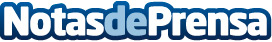 Restaurantes y terrazas de la Comunitat Valenciana comienzan a incorporar un menú para perros en su cartaLa start-up valenciana impulsa en Denia un servicio ‘dog friendly’ a las mascotas que busca expandirse por toda la hostelería españolaDatos de contacto:Helga FigueroaDoggieSnax | De Tapas Con Mi Perro www.detapaconmiperro.com+34 644 02 83 26Nota de prensa publicada en: https://www.notasdeprensa.es/restaurantes-y-terrazas-de-la-comunitat Categorias: Gastronomía Sociedad Valencia Mascotas Turismo Emprendedores Restauración http://www.notasdeprensa.es